FechaActividadMartes126pm. Se participó en la reunión de trabajo con SEFIPLAN para tratar el asunto del Pasivo del CPTQ. (se adjunta resumen de acuerdo).Miércoles131pm. Se llevó a cabo una Reunión virtual con la Agencia Nacional de Aduanas de México y Presidentes de Asociaciones, para tratar el asunto de la urgente necesidad de agilizar los flujos de turistas a su llegada en los aeropuertos de Cancún y Cozumel.Miércoles207pm. Se asistió a la Tercera Sesión Solemne en la que se entregó la medalla al mérito ciudadano "Sigfrido Paz Paredes" a Roberto Díaz Abraham, salón 20 de Abril Palacio Municipal.Lunes251pm. Se participó en la Reunión de Trabajo con el Lic. Roberto González López, Titular de Migración, AMAV y ASUR.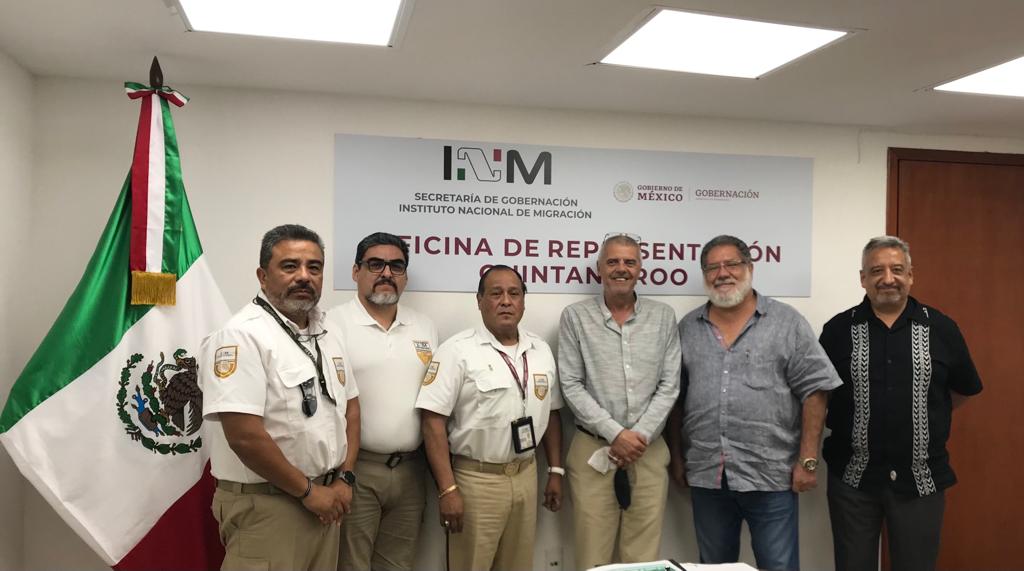 FechaActividadJueves2811am. Se participó en la Reunión de Trabajo con Migración y el Honorable Cuerpo Consular de Q. Roo, en las instalaciones del Hotel Now Emerald, Zona Hotelera.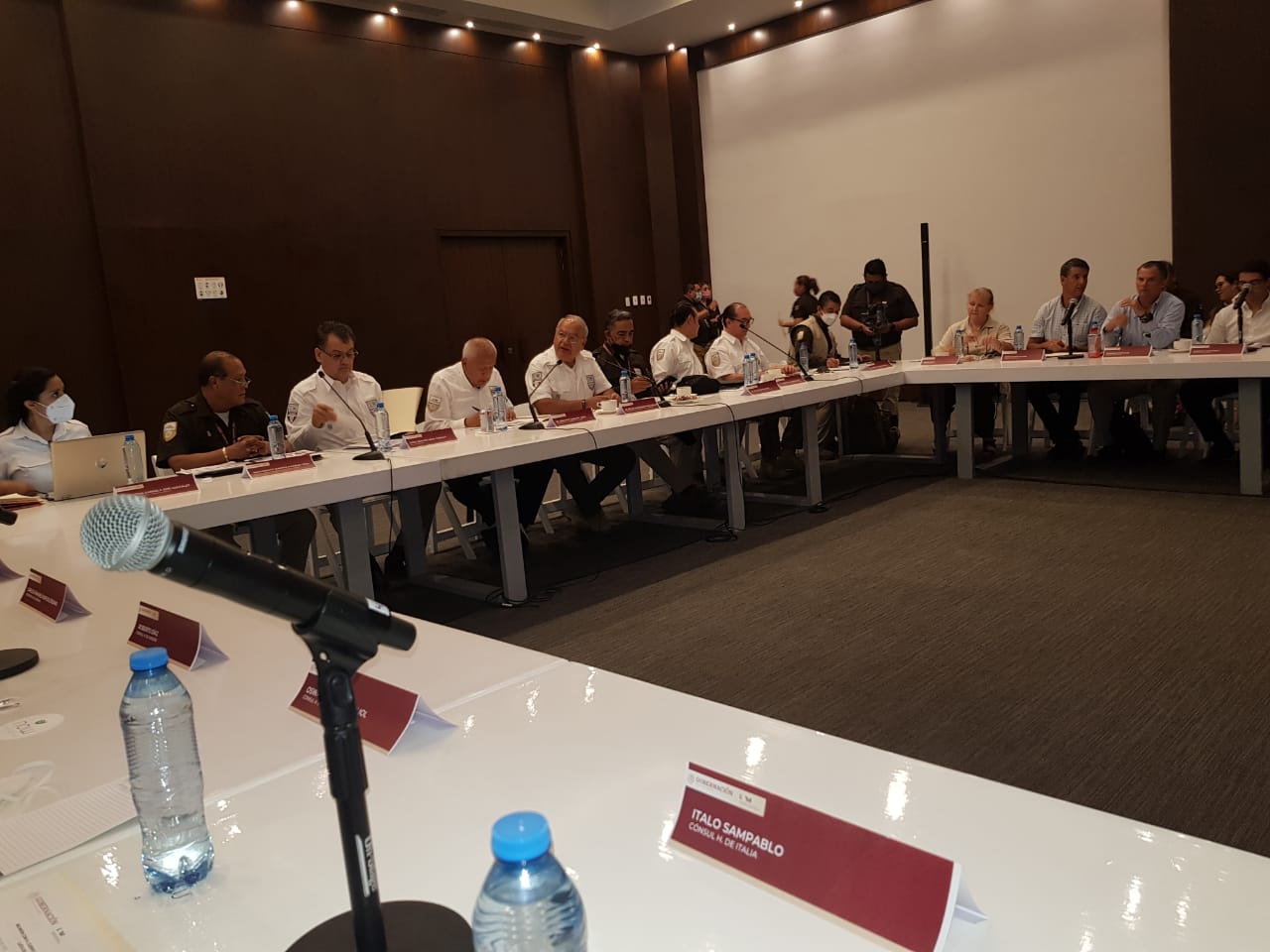 FechaActividadJueves2812:45pm Se participó en la Reunión de Trabajo con el Comisionado Nacional de Migración y Empresarios Turisticos.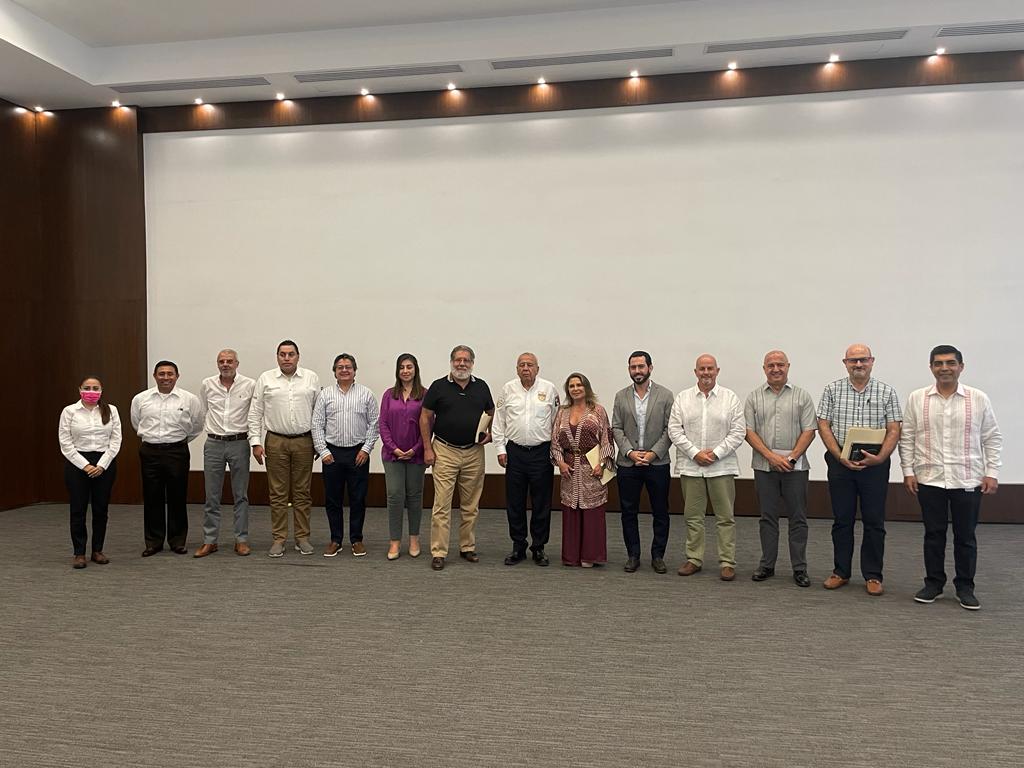 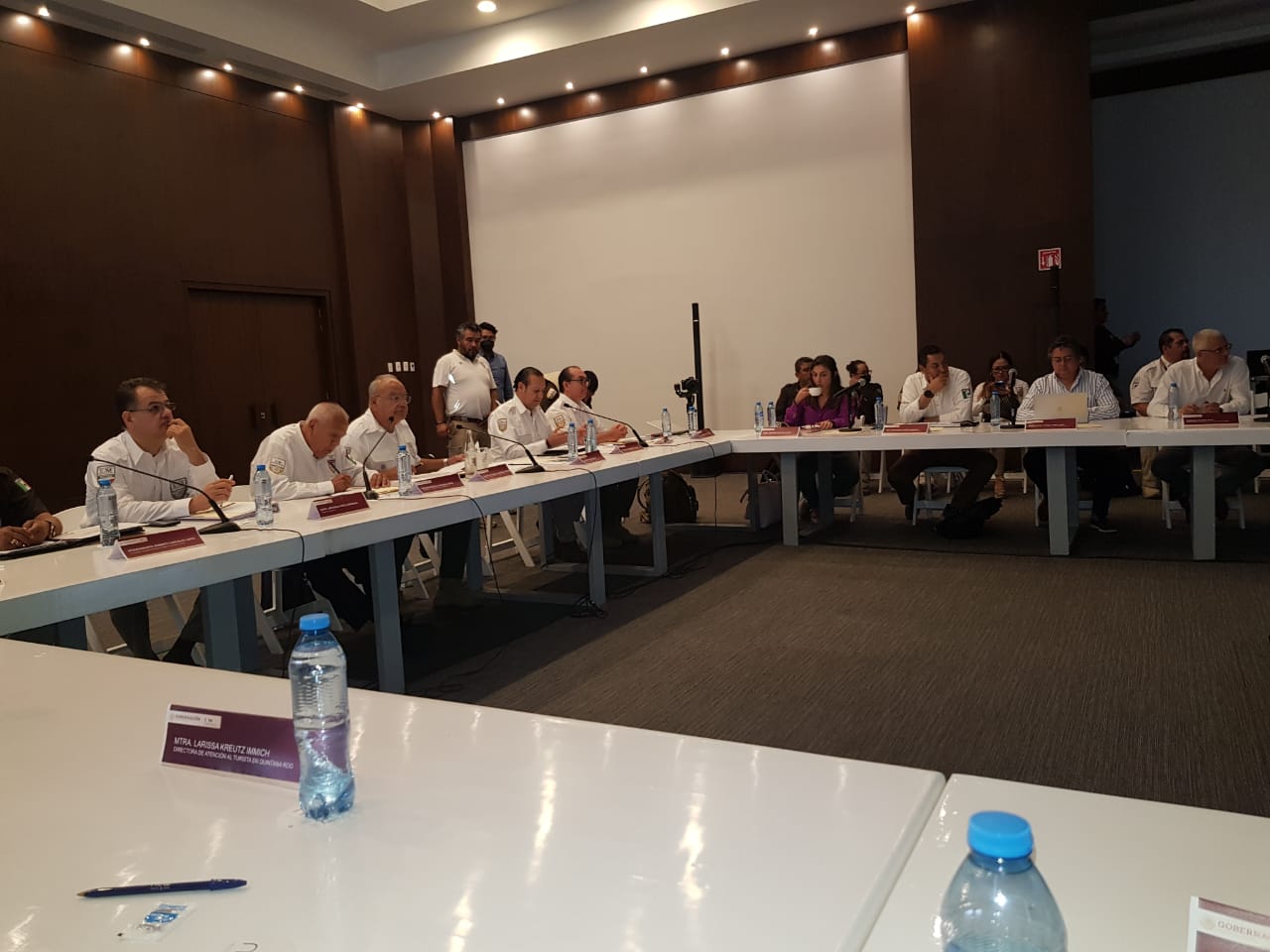 5pm. Se participó a la 1ra Sesión Ordinaria 2022 del Consejo de Vinculación y Pertinencia de la Universidad Tecnológica de Cancún.